Р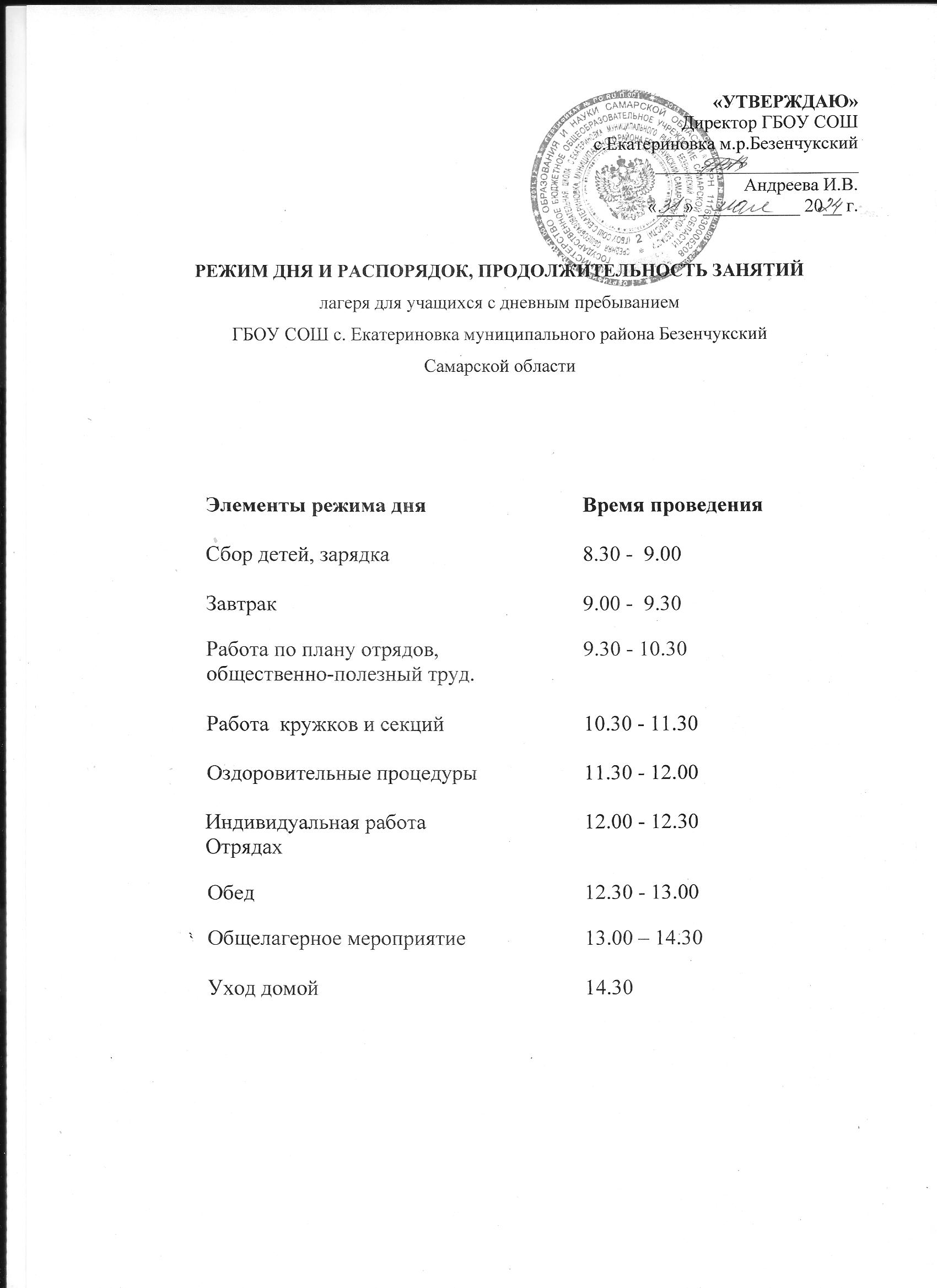 